TAŃCE ŚWIATA W GÓRACH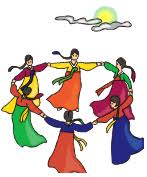 Termin 7-9 września 2018 r.Cena 170 zł + cena biletu na termy w Szaflarach czyli ok.38 zł.Informujemy, iż trzydniowy obóz tańców w kręgu dla seniorów zorganizowany zostanie w dniach 7-9 września 2018 r. w Ośrodku „Jędrol”  w Suchym koło Zakopanego. Będziemy uczyć się tańców świata, ale również zwiedzać i korzystać z atrakcji wodnych.Program imprezy:Dzień pierwszyWyjazd ok.8:00 Przejazd do Term w Szaflarach – kąpiel 2,5 godz.Przejazd do ośrodka , rozlokowanie, obiadokolacjaTańceDzień drugiŚniadanieTańce w kręguObiadWyjazd do ZakopanegoKolacjaTańce w kręguDzień trzeciŚniadanieWyjazd do kościoła (dla chętnych)Tańce w kręguObiad